Виртуальное мероприятие в 1 «б» классе«Путешествуем по музеям мира»Государственный Эрмитаж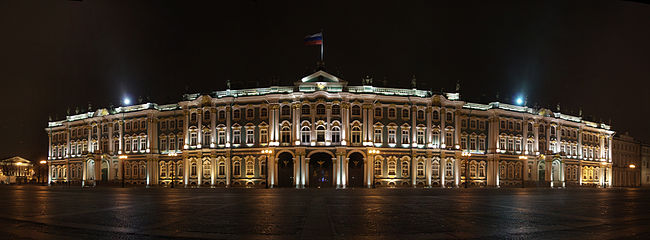 КрупнейшийвРоссиииодинизкрупнейшихвмирехудожественныхикультурно-историческихмузеев.Музей-крейсер«Аврора»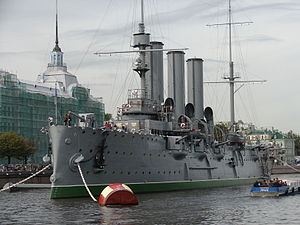 «Аврора» —крейсер 1-горангаБалтийскогофлотатипа«Диана», принимавшийучастиевнесколькихвойнахXX векаиявляющийсяоднимизсимволовОктябрьскойреволюции. Названвчестьпарусногофрегата«Аврора», прославившегосяприоборонеПетропавловска-КамчатскоговгодыКрымскойвойны. ВнастоящеевремянаходитсянавечнойстоянкеуПетроградскойнабережнойвСанкт-ПетербургеПарусникВазавШвеции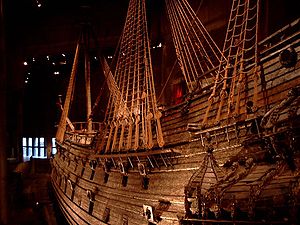 «Ваза» —шведскийбоевойкорабль, спущенныйнаводулетом1628 года. СвоёназваниекорабльполучилвчестьцарствовавшейвтовремядинастиишведскихкоролейВаза.Музей футбола в Лондоне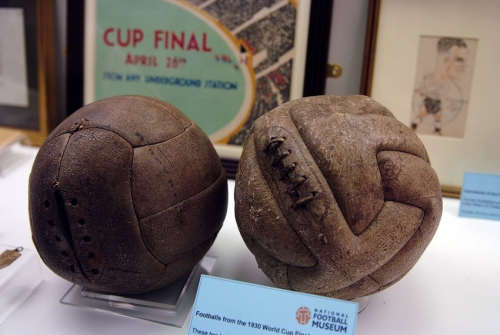 Музей футбола в Лондоне на сегодняшний день является единственным действующим вмире.ВМузееимеютсявосковыефигурызнаменитыхигроков. Аразличныхтрофеев–огромноеколичество. Тутивымпелы, икубки, имедали.